Исследовательская работаСовременные методы и технологии проведения урокаНиколаян Армида СтепановнаХознаварская средняя школаИССЛЕДОВАТЕЛЬСКАЯ РАБОТА
Руководитель: Бабаян Ф.ЕУчительница: Николаян А. СШкола: Хознаварская средняя школаТема: Современные методы и технологии проведения урокаЦель: Развитие методики и технологии преподавания русского языка в современной школеВведениеПрименение современных образовательных технологий и методов позволяет повысить интерес учащихся к учебной деятельности, предусматривает разные формы подачи и усвоения программного материала, заключает в себе большой образовательный, развивающий и воспитательный потенциал. Практическая значимость данной проблемы заключается в том, что использование новых технологий и методов отвечает современным требованиям, стоящим перед школой при подготовке конкурентоспособных граждан.Использование новых технологий и методов в учебном процессе является актуальной проблемой современного школьного образования. Сегодня необходимо, чтобы каждый учитель по любой дисциплине мог провести занятие с использованием информационно-коммуникационных технологий. Современный педагог должен уметь работать с новыми средствами обучения, для того чтобы обеспечить одно из главнейших прав ученика – право на качественное образование.Использование новых технологий отвечает современным требованиям, стоящих перед школой. Благодаря образовательным технологиям, в том числе информационно-коммуникационным, закладываются основы для успешной адаптации и самореализации в дальнейшей жизни наших выпускников.Современный образовательный процесс немыслим и без поиска новых, более эффективных технологий, призванных содействовать развитию творческих способностей обучающихся, формированию навыков саморазвития и самообразования.
Современные методы и технологии проведения урока.Сегодня главная цель средней общеобразовательной школы — способствовать умственному, нравственному, эмоциональному и физическому развитию личности используя различные для этого методы обучения. Метод обучения — понятие весьма сложное и неоднозначное. До сих пор ученые, занимающиеся этой проблемой, не пришли к единому пониманию и толкованию сути этой педагогической категории. И дело не в том, что этой проблеме уделялось недостаточно внимания. Таким образом, из эволюции методов обучения можно сделать три следующих вывода:1. Ни один отдельно взятый метод не может обеспечить необходимых результатов в полном объеме.2. Вытекает из предыдущего; хороших результатов можно добиться лишь при использовании целого ряда методов.3. Наибольшего эффекта можно достигнуть, используя не разнонаправленные, а дополняющие друг друга методы, составляющие систему.Проблема состоит в многогранности этого понятия.Метод - это не сама деятельность, а способ её осуществления.Метод не должен быть неправильным, неправильным может быть только его применение.Каждый метод имеет своё предметное содержание.Метод всегда принадлежит действующему лицу. Нет деятельности без объекта, и нет метода без деятельности. (По Левиной М.М.)Процесс обучения должен вызывать у ребенка интенсивное и внутреннее побуждение к знаниям, напряженному умственному труду.Успех всего образовательного процесса во многом зависит от выбора применяемых методов.Метод обучения — это упорядоченная деятельность педагога и учащихся, направленная на достижение заданной цели обучения. Под методами обучения (дидактическими) часто понимают совокупность путей, способов достижения целей, решения задач образования. В педагогической литературе понятие метода иногда относят только к деятельности педагога или к деятельности учащихся. В первом случае уместно говорить о методах преподавания, во втором — о методах учения. Если же речь идет о совместной работе учителя и учащихся, то здесь, несомненно, проявляются методы обучения.Метод напрямую зависит от целей и задач обучения. Методы определяются, прежде всего, эффективностью приемов обучения и преподавания. Вообще методом называется способ, или система приемов, с помощью которых достигается та или иная цель при выполнении определенной операции. Так что при определении сущности метода можно выявить два характерных его признака. Во-первых, здесь следует говорить о признаке целенаправленности действия, а во-вторых, о признаке его регуляции. Это так называемые стандартные характеристики метода вообще. Но есть и специфические, имеющие отношение лишь к методу обучения. К таковым, прежде всего, относятся:- некие формы движения познавательной деятельности;- какие-либо способы обмена информацией между учителями и учениками;- стимулирование и мотивирование учебно-познавательной деятельности учеников;- контроль за процессом обучения;- управление познавательной деятельностью учеников;- раскрытие содержания знания в учебном заведении.В основе современных методов лежит самостоятельная учебная деятельность учащихся, их непосредственное и активное участие в процессе приобретения знаний, умений и навиков, их практическое применение. Метод, обеспечивающий активную среду для взаимодействия, называется интерактивным.Учителями разработано много методических приемов, новшеств, новаторских подходов к проведению различных форм занятий.Наиболее продуктивными считаю:Игровые формы;Организация групповой, парной и индивидуальной работы;Организация самостоятельной деятельности учащихся;Создание конкретных ситуаций, их анализ;Постановка вопросов, активизирующих диалог.По форме проведения можно выделить следующие группы нестандартных уроков:1. Уроки в форме соревнования и игр: конкурс, турнир, эстафета (лингвистический бой), дуэль, КВН, деловая игра, ролевая игра, кроссворд, викторина и т.п.2. Уроки, основанные на формах, жанрах и методах работы, известных в общественной практике: исследование, изобретательство, анализ первоисточников, комментарии, мозговая атака, интервью, репортаж, рецензия.3. Уроки, основанные на нетрадиционной организации учебного материала: урок мудрости, откровение, урок-блок, урок- «дублер» начинает действовать».4. Уроки, напоминающие публичные формы общения: пресс-конференция, аукцион, бенефис, митинг, регламентированная дискуссия, панорама, телепередача, телемост, рапорт, диалог, «живая газета», устный журнал.5. Уроки, опирающиеся на фантазию: урок-сказка, урок-сюрприз, урок-подарок от Хоттабыча.6. Уроки, основанные на имитации деятельности учреждений и организаций: суд, следствие, трибунал, цирк, патентное бюро, ученый Совет.7. Перенесенные в рамках урока традиционные формы внеклассной работы: КВН, «следствие ведут знатоки», утренник, спектакль, концерт, инсценировка художественного произведения, диспут, «посиделки», «клуб знатоков».8. Интегрированные уроки.9. Трансформация традиционных способов организации урока: лекция-парадокс, парный опрос, экспресс-опрос, урок-зачет (защита оценки), урок-консультация, защита читательского формуляра, телеурок без телевидения.Традиционные и инновационные методы обучения должны быть в постоянной взаимосвязи и дополнять друг друга. Следует вспомнить высказывание "ВСЕ НОВОЕ ЭТО ХОРОШО ЗАБЫТОЕ СТАРОЕ".Среди наиболее востребованных сегодня современных методов обучения можно выделить:ЛекцияСеминарТренингМодульное обучениеДистанционное обучениеЦенностная ориентировкаКейс-стадиКоучингМетод должен обязательно соответствовать цели урока.Особенности современных методов обучения.Инновационные методы обучения в школе способствуют развитию познавательного интереса у детей, учат систематизировать и обобщать изучаемый материал, обсуждать и дискутировать.Осмысливая и обрабатывая полученные знания, учащиеся приобретают навыки применения их на практике, получают опыт общения.Бесспорно, инновационные методы обучения имеют преимущества перед традиционными, ведь они способствуют развитию ребенка, учат его самостоятельности в познании и принятии решений.Таким образом, из эволюции методов обучения можно сделать три следующих вывода:1. Ни один отдельно взятый метод не может обеспечить необходимых результатов в полном объеме.2. Вытекает из предыдущего; хороших результатов можно добиться лишь при использовании целого ряда методов.3. Наибольшего эффекта можно достигнуть, используя не разнонаправленные, а дополняющие друг друга Методы обучения.В настоящее время в педагогический лексикон прочно вошло понятие педагогической технологии. Технология – это совокупность приемов, применяемых в каком-либо деле, мастерствеа, искусстве (толковый словарь) В условиях реализации требований ФГОС ООО наиболее актуальными становятся технологии:1.    Информационно – коммуникационная технология2.    Технология развития критического мышления3.    Проектная технология4.    Технология развивающего обучения5.    Здоровьесберегающие технологии 6.    Технология проблемного обучения7.    Игровые технологии8.    Модульная технология9.    Технология мастерск   10.  Кейс – технология11.  Технология интегрированного обучения12.  Педагогика сотрудничества.13. Технологии уровневой дифференциации14.  Групповые технологии.15. Традиционные технологии (классно-урочная система)Информационно-коммуникационные технологии (ИКТ) - расширяют рамки образовательного процесса, повышая его практическую направленность, способствуют интенсификации самостоятельной работы учащихся и повышению познавательной активности. В рамках ИКТ выделяются 2 вида технологий:Технология использования компьютерных программ – позволяет эффективно дополнить процесс обучения языку на всех уровнях. Мультимедийные программы предназначены как для аудиторной, так и самостоятельной работы и направлены на развитие грамматических и лексических навыков.Интернет-технологии – предоставляют широкие возможности для поиска информации, разработки международных научных проектов, ведения научных исследований.Технология критического мышленияЧто понимается под критическим мышлением? Критическое мышление – тот тип мышления, который помогает критически относится к любым утверждениям, не принимать ничего на веру без доказательств, но быть при этом открытым новым идеям, методамОсновные методические приемы развития критического мышления:Прием «Кластер»ТаблицаУчебно-мозговой штурмИнтеллектуальная разминкаПриём «Корзина идей»Метод контрольных вопросовПриём «Знаю../Хочу узнать…/Узнал…»Ролевой проектДа - нетПриём «Чтение с остановками» Приём « Взаимоопрос» Технология проблемно-диалогического обученияСегодня под проблемным обучением понимается такая организация учебных занятий, которая предполагает создание под руководством учителя проблемных ситуаций и активную самостоятельную деятельность учащихся по их разрешению, в результате чего и происходит творческое овладение профессиональными знаниями, навыками, умениями и развитие мыслительных способностей.Проектная технологияПроектная технология обеспечивает личностно-ориентированное обучение, это способ развития творчества, познавательной деятельности, самостоятельности. Типология проектов разнообразна. Проекты могут подразделяться на монопроекты, коллективные, устно-речевые, видовые, письменные и Интернет-проекты.Здоровьесберегающие технологииВ условиях современной природной и социально-экономической ситуации проблема здоровья детей приобретает глобальный характер. Здоровье детей катастрофически падает и мы вправе поставить вопрос:Игровые технологииИгровые технологии являются составной частью педагогических технологий, одной из уникальных форм обучения, которая позволяет сделать интересными и увлекательными не только работу учащихся на творческо-поисковом уровне, но и будничные шаги по изучению учебных предметов.Вывод: таким образом, игровые технологии являются одной из уникальных форм обучения, которые позволяют сделать интересными и увлекательными не только работу учащихся на творческом уровне, но и будничные шаги по изучению базового материала. Если мы вложим образовательное содержание в игровую оболочку, то сможем решить одну из ключевых проблем педагогики – проблему мотивации учебной деятельности.Технология модульного обученияЕго сущность в том, что ученик полностью самостоятельно (или с определенной долей помощи) достигает конкретных целей учения в процессе работы с модулем. Модуль — это целевой функциональный узел, в котором объединены учебное содержание и технология овладения им.Технология творческих мастерскихОдним из альтернативных и эффективных способов изучения и добывания новых знаний, является технология мастерских. Она представляет собой альтернативу классно – урочной организации учебного процесса. В ней используется педагогика отношений, всестороннее воспитание, обучение без жёстких программ и учебников, метод проектов и методы погружения, безоценочная творческая деятельность учащихся.Мастерская – это технология, которая предполагает такую организацию процесса обучения, при которой учитель – мастер вводит своих учеников в процесс познания через создание эмоциональной атмосферы, в которой ученик можетКейс-технологии дают возможность учителю использовать его на любой стадии обучения и для различных целей. Кейс – обучение может быть в виде открытой дискуссии (руководимой или свободной) или в виде опроса (презентации). Он может быть индивидуальным и групповым. Кейс – метод возможно использовать и в качестве экзаменов или зачетов с предварительной подготовкой или без неё.проявить себя как творецИнтегрированное обучение - это не только взаимосвязь знаний из разных предметов на одном уроке либо объединение нескольких дисциплин для изучения и углубления знаний по одной и той же теме, но и интегрирование разных технологий, методов и форм обучения одного предмета или урока.Технология сотрудничестваПредполагает обучение в малых группах. Главная идея обучения в сотрудничестве — учиться вместе, а не просто помогать друг другу, осознавать свои успехи и успехи товарищей. Существует несколько вариантов организации обучения в сотрудничестве. Основные идеи, присущие всем вариантам организации работы малых групп – общность цели и задач, индивидуальная ответственность и равные возможности успеха. Технология коллективного взаимообучения. Имеет несколько названий: «организованный диалог», «работа в парах сменного состава». При работе по этой технологии используют три вида пар: статическую, динамическую и вариационную. Рассмотрим их.Статическая пара. В ней по желанию объединяются два ученика, меняющиеся ролями «учитель» и «ученик»; так могут заниматься два слабых ученика, два сильных, сильный и слабый при условии взаимной психологической совместимости.Динамическая пара. Выбирают четверых учащихся и предлагают им задание, имеющее четыре части; после подготовки своей части задания и самоконтроля школьник обсуждает задание трижды, т.е. с каждым партнером, причем каждый раз ему необходимо менять логику изложения, акценты, темп и др., а значит, включать механизм адаптации к индивидуальным особенностям товарищей.Вариационная пара. В ней каждый из четырех членом группы получает свое задание, выполняет его, анализирует вместе с учителем, проводит взаимообучение по схеме с остальными тремя товарищами, в результате каждый усваивает четыре порции учебного содержания. Преимущества технологии коллективного взаимообучения:в результате регулярно повторяющихся упражнений совершенствуются навыки логического мышления и. понимания;в процессе взаимного общения включается память, идет мобилизация и актуализация предшествующего опыта и знаний;каждый учащийся чувствует себя раскованно, работает в индивидуальном темпе;повышается ответственность не только за свои успехи, но и за результаты коллектива;отпадает необходимость в сдерживании темпа занятий, что позитивно сказывается на микроклимате в коллективе;формируется адекватная самооценка личности, своих возможностей и способностей, достоинств и ограничений;обсуждение одной информации с несколькими сменными партнерами увеличивает число ассоциативных связей, а, следовательно, обеспечивает более прочное усвоениеВсе вышеизложенные приёмы, новые технологии, применяемые на уроках и внеурочное время, дают возможность ребёнку работать творчески, способствуют развитию любознательности, повышают активность, приносят радость, формируют у ребёнка желание учиться.Технологии личностно-ориентированного обучения1.Технология разноуровнего обучения. Если каждому ученику отводить необходимое ему время, соответствующее личным способностям и возможностям, то можно обеспечить гарантированное освоение базисного ядра учебной программы. Для этого нужны школы с уровневой дифференциацией, в которых ученический поток делится на подвижные по составу группы. Овладевающие программным материалом на минимальном (государственный стандарт), базовом, вариативном(творческом) уровнях.Комплектование классов однородного состава с начального этапа обучения. Внутриклассная дифференциация в среднем звене, проводимая посредством отбора групп для раздельного обучения на разных уровнях. Технология коллективного взаимообучения.Технология коллективного взаимообучения. Имеет несколько названий: «организованный диалог», «работа в парах сменного состава». При работе по этой технологии используют  три вида пар: статическую, динамическую и вариационную. Рассмотрим их.Статическая пара. В ней по желанию объединяются два ученика, меняющиеся ролями «учитель» и «ученик»; так могут заниматься два слабых ученика, два сильных, сильный и слабый при условии взаимной психологической совместимости.Динамическая пара. Выбирают четверых учащихся и предлагают им задание, имеющее четыре части; после подготовки своей части задания и самоконтроля школьник обсуждает задание трижды, т.е. с каждым партнером, причем каждый раз ему необходимо менять логику изложения, акценты, темп и др., а значит, включать механизм адаптации к индивидуальным особенностям товарищей.Вариационная пара. В ней каждый из четырех членом группы получает свое задание, выполняет его, анализирует вместе с учителем, проводит взаимообучение по схеме с остальными тремя товарищами, в результате каждый усваивает четыре порции учебного содержания. Преимущества технологии коллективного взаимообучения:Все вышеизложенные приёмы, новые технологии, применяемые на уроках и внеурочное время, дают возможность ребёнку работать творчески, способствуют развитию любознательности, повышают активность, приносят радость, формируют у ребёнка желание учиться.Технология языкового портфеля - в его основу заложено соотнесение российских требований к уровню овладения иностранным языком с общеевропейскими системами, что, в свою очередь, является отправной точкой для создания единого образовательного пространства. Основным критерием оценки уровня владения иностранным языком в технологии языкового портфеля является тестирование.Технология тестирования – используется для контроля уровня усвоения лексических, грамматических знаний в рамках модуля на определённом этапе обучения. Осуществление контроля с использованием технологии тестирования соответствует требованиям всех международных экзаменов по иностранному языку.Технология интерактивного обучения - (обучение во взаимодействии) основана на использовании различных методических стратегий и приемов моделирования ситуаций реального общения и организации взаимодействия учащихся в группе (в парах, в малых группа) с целью совместного решения коммуникативных задач.
Групповые технологии. Главными особенностями организации групповой работы учащихся на уроке являются: класс на данном уроке делится на группы для решения конкретных учебных задач; каждая группа получает определенное задание (либо одинаковое, либо дифференцированное) и выполняет его сообща под непосредственным руководством лидера группы или учителя; задания в группе выполняются таким способом, который позволяет учитывать и оценивать индивидуальный вклад каждого члена группы;
состав группы непостоянный, он подбирается с учетом того, чтобы с максимальной эффективностью для коллектива могли реализоваться учебные возможности каждого члена группы, в зависимости от содержания и характера предстоящей работы. При групповой форме работы учащихся на уроке в значительной степени возрастает и индивидуальная помощь каждому нуждающемуся в ней ученику, как со стороны учителя, так и со стороны своих товарищей. Причем помогающий получает при этом не меньшую помощь, чем ученик слабый, поскольку его знания актуализируются, конкретизируются, приобретают гибкость, закрепляются именно при объяснении своему однокласснику.Все вышеизложенные приёмы, новые технологии, применяемые на уроках и внеурочное время, дают возможность обучающемуся работать творчески, способствуют развитию любознательности, повышают активность, приносят радость, формируют у ребёнка желание учиться.Целесообразно использование метода ажурной ножовки или пилы, который применяется при большом объеме материала. Например, три текста – три группы.1 стадия – происходит деление на группы.2 стадия – эксперты группы А работают над текстом №1, группы В – над текстом №2, группы С – над текстом №3. Каждая группа подробно работает над текстом, а затем все возвращаются в свою домашнюю группу.В группах эксперты обмениваются информацией по всем трем текстам. Контроль знаний – проверяется каждый ученик по любому тексту, независимо от того, над каким текстом он работал. Часто педагогическую технологию определяют как:  • Совокупность приёмов – область педагогического знания, отражающего характеристики глубинных процессов   педагогической   деятельности, особенности их взаимодействия, управление которыми      обеспечивает необходимую эффективность учебно-воспитательного        процесса; • Совокупность форм, методов, приёмов и средств передачи социального опыта, а также техническое оснащение этого процесса;  • Совокупность способов организации учебно-познавательного процесса или последовательность определённых действий, операций, связанных с конкретной деятельностью учителя и направленных на достижение поставленных целей (технологическая цепочка).     Педагогическая технология – это такое построение деятельности педагога, в которой все входящие в него действия представлены в определенной последовательности и целостности, а выполнение предполагает достижение необходимого результата и имеет прогнозируемый характер.Уровни овладения педагогическими технологиямиПреимущества этих технологий состоит не только в усилении роли и удельного веса самостоятельной работы учащихся, но и нацеленности технологий на развитие творческого потенциала личности, индивидуализации и дифференциации учебного процесса, содействие эффективному самоконтролю и самооценке результатов обучения.Приоритетом обучения должно стать не освоение учениками определенного объема знаний, умений и навыков, а умение школьников учиться самостоятельно, добывать знания и уметь их перерабатывать, отбирать нужное, прочно их запоминать, связывать с другими.Широкое внедрение инновационных технологий создают условия для повышения качества обучения, познавательной активности и учебной мотивации школьников.Сосредотачивая усилия на повышении качества и эффективности учебной и воспитательной работы средствами инновационных технологий, можно добиться высоких результатов в предметных олимпиадах, творческих интеллектуальных конкурсах, что способствует развитию познавательных интересов, активности и творческих способностей учащихся.
Психолого-педагогическое сопровождение внедрения инновационных технологий в учебно-воспитательный процесс школы предполагает научно-педагогическое обоснование использования тех или иных инноваций. Их анализ на методических советах, семинарах, консультации с ведущими специалистами в этой области.Таким образом, опыт современной школы располагает широчайшим арсеналом применения педагогических инноваций в процессе обучения.Эффективность их применения зависит от сложившихся традиций в общеобразовательном учреждении, материально-технической базы учреждения, способности педагогического коллектива воспринимать эти инновации.Поэтому инновационные методы обучения в школе способствуют развитию познавательного интереса у детей, учат систематизировать и обобщать изучаемый материал, обсуждать и дискутировать.Осмысливая и обрабатывая полученные знания, учащиеся приобретают навыки применения их на практике, получают опыт общения.Бесспорно, инновационные методы обучения имеют преимущества перед традиционными, ведь они способствуют развитию ребенка, учат его самостоятельности в познании и принятии решений.ЗаключениеВ основе современных методов лежит самостоятельная учебная деятельность учащихся, их непосредственное и активное участие, в процессе приобретения знаний, умений и навиков, их практическое применение. Метод, обеспечивающий активную среду для взаимодействия, называется интерактивным.Учителями разработано много методических приемов, новшеств, новаторских подходов к проведению различных форм занятийИнновационные методы обучения в школе способствуют развитию познавательного интереса у детей, учат систематизировать и обобщать изучаемый материал, обсуждать и дискутировать.Осмысливая и обрабатывая полученные знания, учащиеся приобретают навыки применения их на практике, получают опыт общения.Информационно-коммуникационные технологии (ИКТ) - расширяют рамки образовательного процесса, повышая его практическую направленность, способствуют интенсификации самостоятельной работы учащихся и повышению познавательной активности.Широкое внедрение инновационных технологий создают условия для повышения качества обучения, познавательной активности и учебной мотивации школьников.Таким образом, опыт современной школы располагает широчайшим арсеналом применения педагогических инноваций в процессе обучения.Список используемой литературыПодласый И.П.Педагогика:100 вопросов-100 ответов: учеб. пособие для Вузов :Владос-пресс,2004Русский язык, Пособие для учителя: Н.А.Байбуртян, И.К.Манучарян,Манмар,2010ИнтернетПлан-конспект урока русского языкаТема: ‘Односоставные предложения’ Цели:1) обучающая: увидеть своеобразие односоставных предложений. 2) развивающая: способствовать коррекции речи.3) Воспитательная: воспитывать чувство товарищества.а) обобщить изученное об односоставных предложениях.б) закрепить умение различать односоставные и двусоставные предложения.в) закрепить умение определять вид односоставных предложений.Тип урока: урок введения нового материала.Учебные материалы: таблицы, карточки с индивидуальным заданием, слайды, учебник.Межпредметные связи: русская литератураМетоды, используемые на уроке: а) фронтальный опрос б) индивидуальные опросв) кластерыг) диаграмма ВеннаХод урока.1. Организационный момент. (приветствие учащихся, отметка отсутствующих).Проверка домашнего задания.Учитель: Сегодня мы должны повторить и обобщить сведения по теме ‘Односоставные предложения’, отработать умение находить односоставные предложения в тексте, определять их вид.Стадия вызова.По грамматической основе на какие виды делятся простые предложения?Объясните, что значит односоставные, двусоставные предложения?Как определить односоставные предложение?ГрамматическаяОсноваΙ_________________Два главных члена предложения                                   один главные член предл.                     Ι                                                                                                       Ιподлежащее + сказуемое                                                   подлежащее              сказуемоедвусоставные                                                                                     односоставныеСтадия осмысления1. Выписать односоставные предложения.Самостоятельная работа.а) Я давно мой край оставил.б) У нас ругают вездев) Пахнет снегомг) Сквозь волнистые туманы пробирается луна.д) К вечеру похолодалое) Снежинки медленно падали на сырую землю.ё) Тише едешь-дальше будешь.По завершению самостоятельной работы начнём анализПроверь себя!   Весь класс участвует в анализе, исправляют ошибки,У нас ругают вездеПахнет снегомК вечеру похолодалоТише едешь-дальше будешь.Определенно-личные -Что можно выразить при помощи определенно-личных предложений?Чувства, пожелания, совет, а также сообщить о личном, поделиться сокровенным, когда говорим: люблю, жду, надеюсь. Лицо подразумевается.Люблю берёзку русскую (Односост. пр; опр-личн; гл. 1л., ед. ч., наст. вр., изъявит. накл.).Неопределенно-личные предложения-сказуемое-глагол в форме 3 лица, множ. числа в наст. у будущ вр. и в форме множ. числа в прошедшем вр.Безличные предложения-подлежащего нет и не может быть, действие передаёт состояние природы.Запишем предложения: Не спалось. Вечерело. Хотелось выйти на воздух.Обобщенно-личныеТише едешь-дальше будешь.НазывныеКакова роль предложений с главным членом подлежащим в тексте?Называть предметы, о которых идёт речь,Запишем стихотворение А. Фета. Ш... пот, р..кое дыханье, Трели солов...я, Серебро и колыханьеСонного руч...я,Свет ноч...нои, ноч..ные тениТени без конц...Ряд волшебных узменений Милого лица. Каким настроением проникнуто стихотворение? (чувством радости, счастья).Определите темы данного текста (описание ночи и утра, свидание).Назовите ключевые слова, которые раскрывают темы текста. А теперь вопрос повышенной трудности.Что объединяет, а что разделяет односоставные предложения?Диаграмма                    ВеннаСпособ выражения                  Один главные член                              Значение предл.                                                    Ненужность 2-гоРефлексия. Подведение итогов. 1. Что повторили сегодня?2. Что нового узнали на уроке?3. Чему научились?4. Какой этап урока показался самым интересным?5. На какие группы делятся предложения в зависимости от строения грамматической основы?6. Как называются предложения с главным членом сказуемые?  7. Как называются односоставные предложения с главным членом подлежащим?Домашнее заданиеРаспределить односоставные предложения разных типов.С главн. чл. подлежащим                                              С главн. чл. сказуемымУтроУлицы убирают утром.Очень тёплый вечер,Его не было дома.Выжженная степь.Лейся, лейся песня.Дружбу за деньги не купишь.Читайте книги, любите их.Смеркается.Очень холодная зима.Вечер.Озвучивание полученных оценок.ролевые игры;урок-путешествие;урок-спектакль;круглый стол или конференция;исполнение сказочного сюжета;урок-состязание;смотр знаний;пресс-конференция;урок фантазирования;урок взаимообучения;урок-игра;урок открытых мыслей;деловая игра;урок-восхождение;урок-зачет;урок-соревнование;урок взаимообучения;урок-диалог;урок-КВН;мозговая атака;урок-викторина;урок-брифинг;игра «Следствие ведут знатоки»;актуальное интервью;аукцион знаний;имитационно-ролевое моделирование;урок-диспут;моделирование мышления учащихся;урок-турнир;ролевая деловая игра;урок-эврика;урок-лекция:игра «Волшебный конверт»;межпредметный интегрированный урок;урок-конкурс;лекция вдвоем;урок творчества;математический хоккей;лекция-провокация;лекция-диалоглекция-конференция;АСВАСВАСВ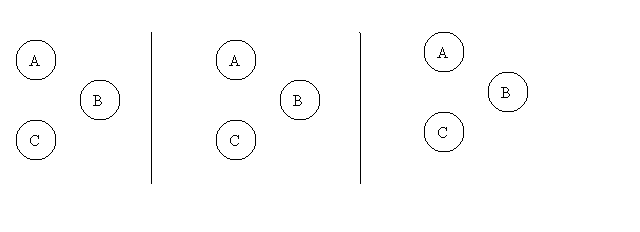 АААВВВССС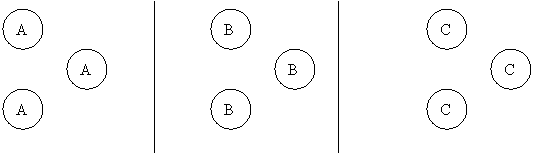 АСВАСВАСВ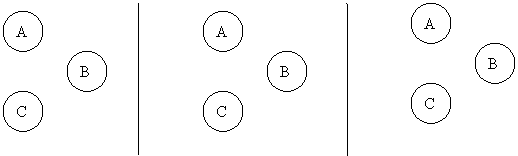 АСВАСВАСВ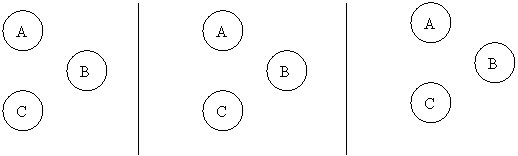 Уровень овладенияВ теорииНа практикеоптимальный•Знает научные основы различных ПТ, дает объективную психолого-педагогическую оценку (и самооценку) эффективности применения ТО в образовательном процессе• Целенаправленно и систематически применяет технологии обучения (ТО) в своей деятельности, творчески моделирует сочетаемость различных ТО в собственной практике развивающийся• Имеет представление оразличных ПТ;•обоснованно описывает  суть собственной технологической цепочки; активно участвует в анализе эффективности используемых технологий обучения  •В основном следует алгоритму технологии обучения;•владеет приемами конструирования технологических цепочек в соответствии с поставленной целью;•использует в цепочках разнообразные педагогические приемы и методыэлементарный•Сформировано общее, эмпирическое представление о ПТ;•выстраивает отдельные технологические цепочки, но при этом не может объяснить их целевое назначение в  рамках урока;•уклоняется от обсуждения вопросов, связанных с ПТ•Применяет элементы ПТ интуитивно, эпизодически, несистемно;•придерживается в своей деятельности какой-либо одной технологии обучения;•допускает нарушения в алгоритме (цепочке) технологии обучения